Assess Your Learning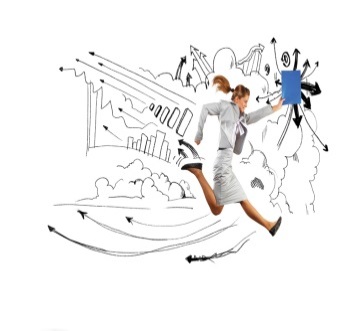 Foreign Exchange (2.1.6; 7.2.1)Tick the level of your understanding for each of the areas covered:Explain the basic characteristics of the foreign exchange market Yes, I am able to do this fully.  I am able to do this to an extent. No, I need help with understanding this.Explain how currency trading works Yes, I am able to do this fully.  I am able to do this to an extent. No, I need help with understanding this.Calculate exchange rates Yes, I am able to do this fully.  I am able to do this to an extent. No, I need help with understanding this..State below anything you need further help with:Student Name/Signature: 					DateTutor Name/Signature					Date